Messy Maundy ThursdayAt the Last Supper, Jesus surprised his followers by doing a job normally performed by a servant—washing their feet (John 13:1–17)! He instructed his followers to do the same as an example of their willingness to humble themselves and be of service to others. On Maundy Thursday, many Christians still do what Jesus asked his disciples to do by washing each other’s feet.Making Maundy Thursday Messy One way to involve kids and teens in the act of foot washing is to make it fun and messy by encouraging them to first get their feet dirty. You can do this activity with groups of any size in your home, church or community space. Just be sure that it is ok to make a mess in whatever space you are using.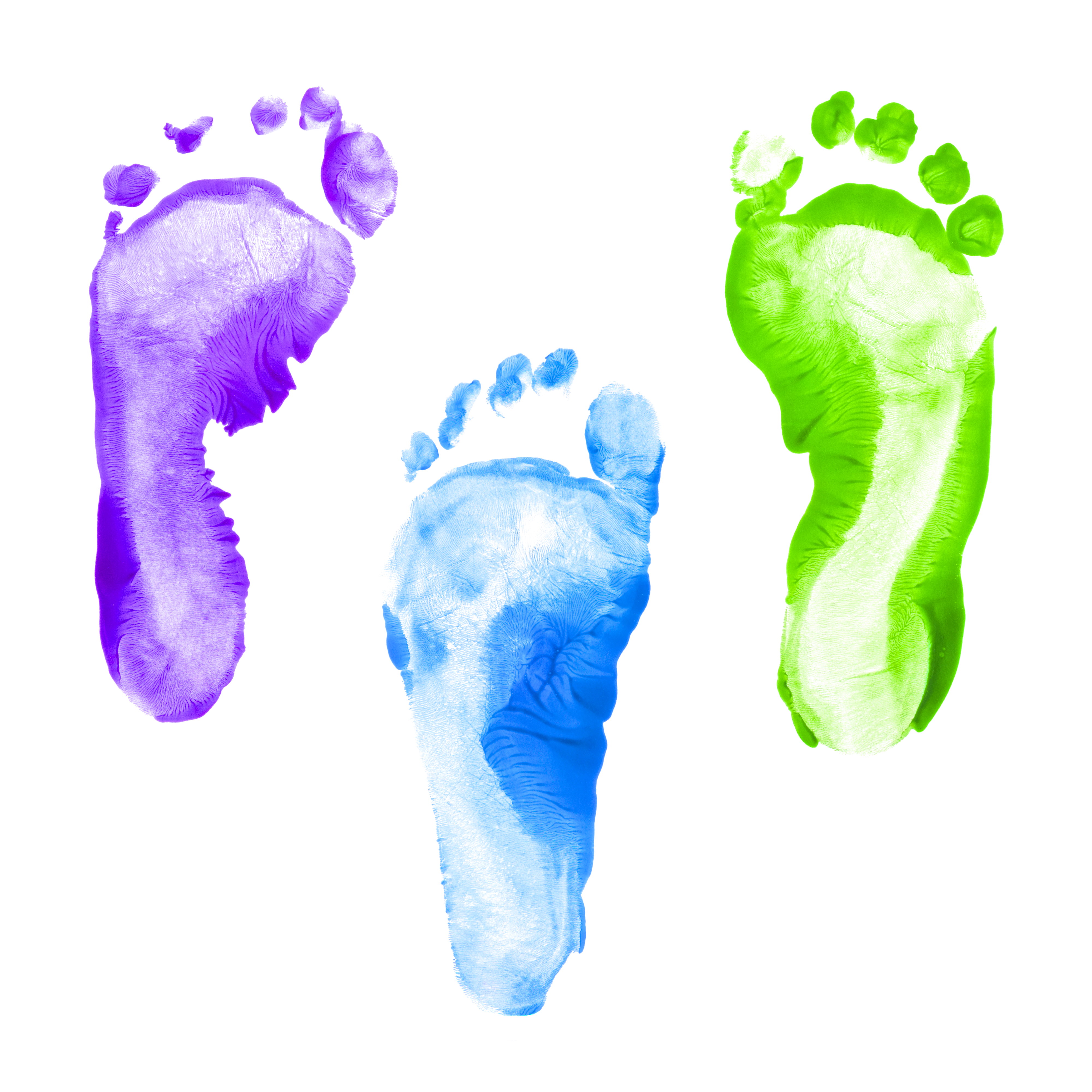 Children (Foot Painting): Get several different colours of washable paint and a roll of paper (or several sheets of paper taped together). Roll out the paper and put the paint into trays (pie plates or thick paper plates will also work). Encourage kids to take off their shoes and socks and use their feet to paint. Encourage older children to make 40 footprints to symbolize the 40 days of lent.Teens (Jell-O Fun): Prepare several packages of sugar-free jello ahead of time (sugar-free is much easier to clean than the stickier regular jello). Put the jello into a large bucket or deep tray with gummy candies, such as Swedish fish or gummy worms at the bottom. Invite teens to remove their socks and shoes from one foot and take turns trying to fish out the gummy candies using only their toes. The object of the game is to fish out the gummies—not eat them!Jell-O makes feet slippery, so it is best to use only one foot at a time and have a chair ready for teens to sit on after they take their turn.Washing Feet: Have a big bucket of soapy water, paper towels and a chair ready and close to wherever you are doing your “messy feet” activity, so that when the kids and/or teens are finished, they can immediately have their feet cleaned. Ask the child/teen if they are comfortable having one of their peers help them wash their feet. If yes, arrange to have another child or teen help them in a way that feels comfortable for both people. The “helping” can take the form of something as simple as guiding them to the chair or passing them the towel. As the children and/or teens are getting their feet cleaned, tell them the story of Jesus washing his disciples’ feet.Some children/teens won’t want help washing their feet. That is ok! The activity is still fun and meaningful. The church is responsible for creating safe spaces where children and youth are able to set boundaries and make choices.